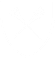 Navigation: www.opus.emory.eduStep 1: Log in to OPUS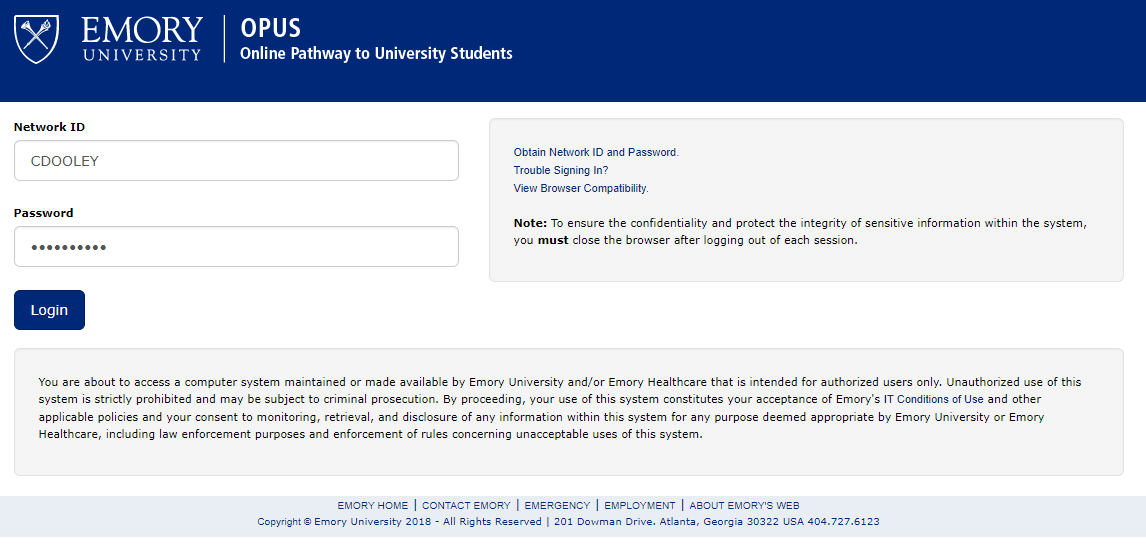 Step 2: Click the Academic Progress Tile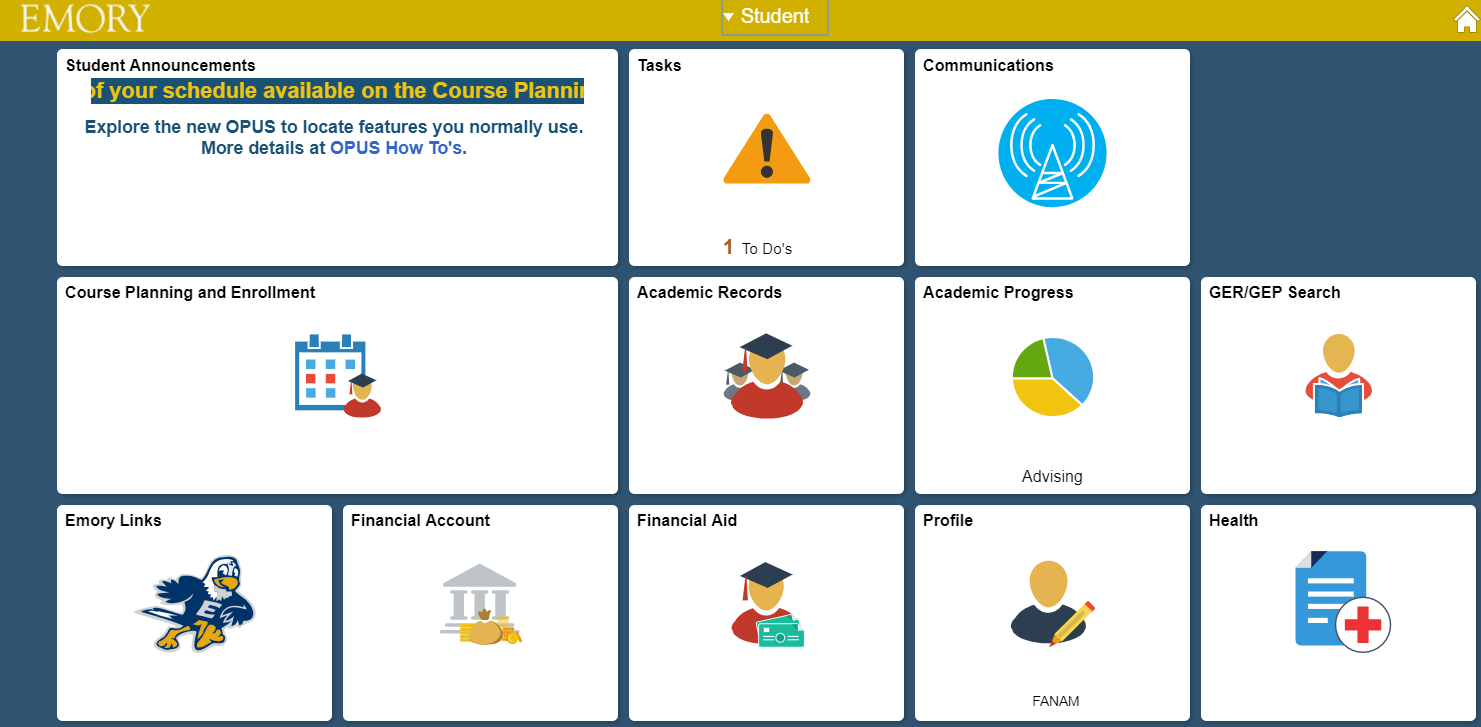 Step 3:  Click View What-If Report under Degree Audit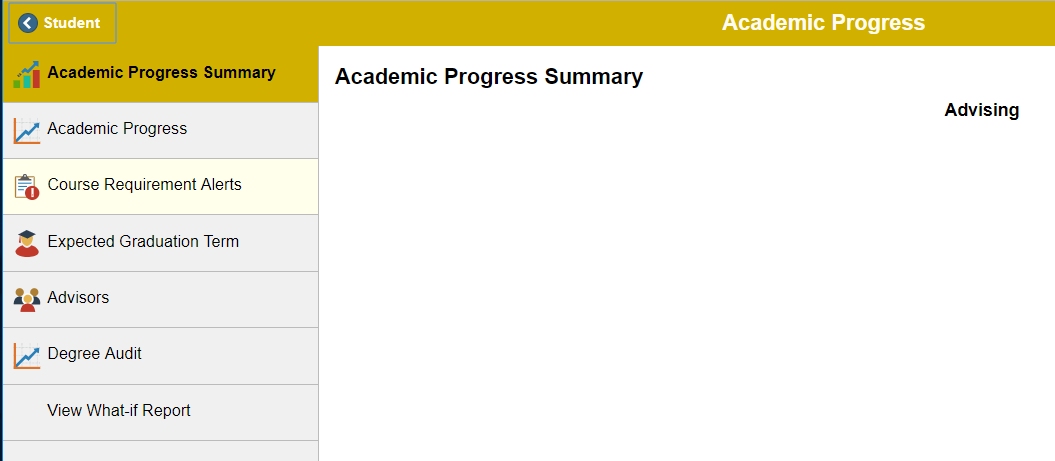 Step 4:Click “Create New Report” 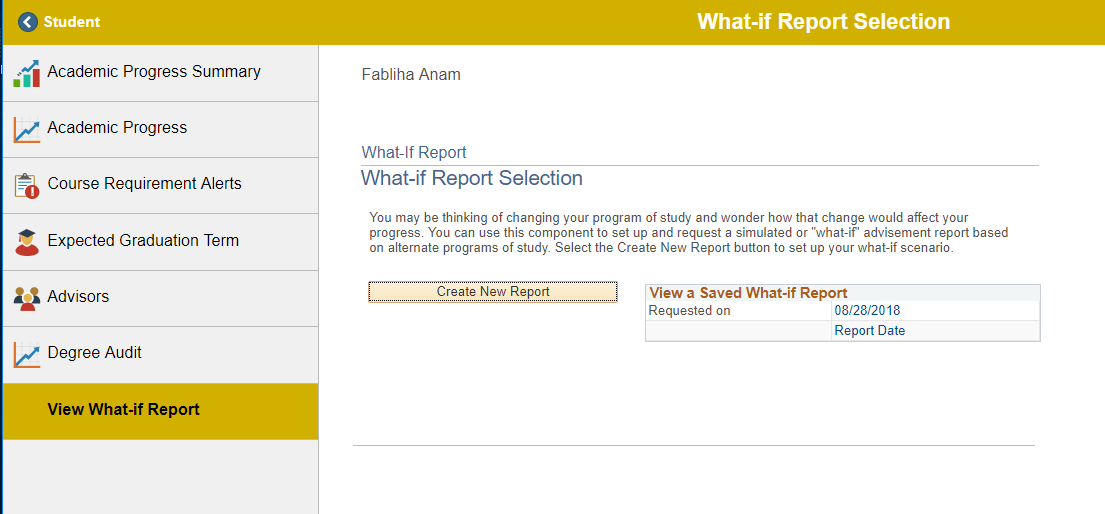 Step 5:Select from “Career Scenario” drop down boxes to simulate alternate catalog years, majors or courses. Click “Submit Request” to process report. 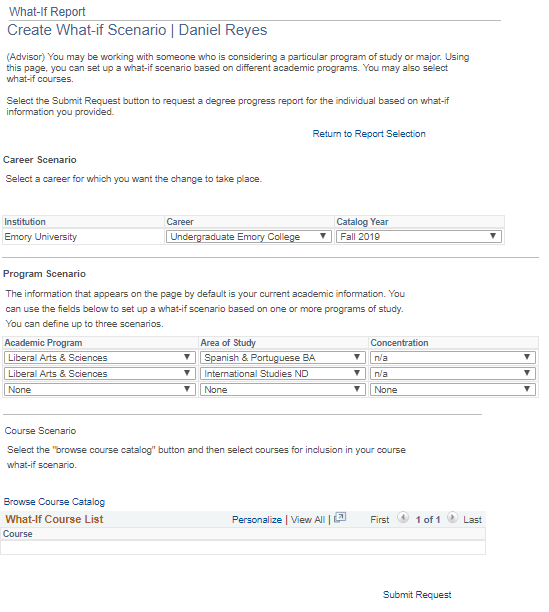 Here is your Academic Advisement Report!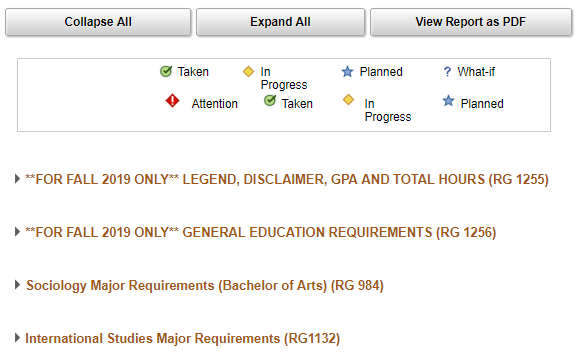 